SEMINAIRE TECHNIQUE INTERNATIONAL ET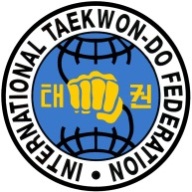 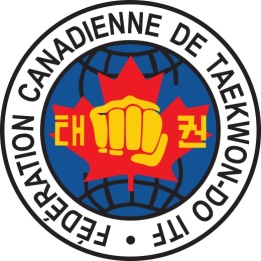 COURS D’INSTRUCTEUR INTERNATIONALINTERNATIONAL TECHNICAL SEMINARE ANDINTERNATIONAL INSTRUCTOR COURSEFORMULAIRE D’INCRIPTION / APPLICATION FORM (Caractères d’imprimerie/Print caracters)Je,							 soumets, ci-dessus, ma candidature pour mon inscription au SÉMINAIRE TECHNIQUE INTERNATIONAL ET COURS D’INSTRUCTEUR INTERNATIONAL sanctionné par la Fédération Internationale de Taekwon-Do. Je renonce à mon droit de réclamer toutes compensations en cas de dommage lors de ce séminaire.  J’assume l’entière responsabilité de ma conduite et de mes actions. J’autorise les organisateurs à me photographier lors de l’événement pour des fins de promotion ou de publicité et ce, sans recevoir aucune compensation que ce soit, maintenant ou dans le futur.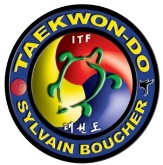 I, 							hereby submit my application for registration in the INTERNATIONAL TECHNICAL SEMINAR AND INTERNATIONAL INSTRUCTOR COURSE. I agree to waive all claims against any person (s) connected with the seminar for injury I may sustain during the event. I hold myself responsible for my own actions. I further agree that any pictures taken of me for publicity or promotion without compensation at this moment or any future time. Signature : __________________________________________________                            Signature des parents (si moins de 18 ans)/ Parent’s signature (for under 18 years old)Réservé à l’administration/Reserved for administration NOM/NAMEDATE DE NAISSANCE/BIRTHDATE                                                                            AGE :                                                                            AGE :GENRE/GENDERF       MF       MCEINTURE/BELTSITF INFORMATIONS# CERTIFICAT ITF/ ITF CERTIFICATE  # :#PASSEPORT ITF/ITF PASSPORT # :# CERTIFICAT ITF/ ITF CERTIFICATE  # :#PASSEPORT ITF/ITF PASSPORT # :DOJANGINSTRUCTEUR/INSTRUCTORADRESSE/ADDRESS# :# :ADRESSE/ADDRESSRUE/STREET :RUE/STREET :ADRESSE/ADDRESSVILLE/CITY :VILLE/CITY :ADRESSE/ADDRESSPROVINCE/STATE :PROVINCE/STATE :ADRESSE/ADDRESSPAYS/COUNTRY :PAYS/COUNTRY :ADRESSE/ADDRESSCODE POSTAL/ZIP CODE :CODE POSTAL/ZIP CODE :TÉLÉPHONE/ PHONE NUMBERCOURRIEL/ E-MAIL# PASSEPORT/ PASSPORT# / VISA                                                    VISA :                                                    VISA :#VOL/ FLIGHT #ARRIVÉE/ARRIVAL (Date):                          :         h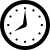 ARRIVÉE/ARRIVAL (Date):                          :         h#VOL/ FLIGHT #Compagnie/Company :                             Vol/Flight #Compagnie/Company :                             Vol/Flight ##VOL/ FLIGHT #DÉPART/DEPARTURE (Date) :                    :         hDÉPART/DEPARTURE (Date) :                    :         h#VOL/ FLIGHT #Compagnie/Company :                              Vol/Flight #Compagnie/Company :                              Vol/Flight ## PASSEPORT ITF / ITF PASSPORT #ACTIVITÉS/ACTIVITIESIIC 2019: __________ $CAN Sans passeport ITF/No ITF passport: 50$CAN BANQUET : 40$CAN  STADIUM : 25$CAN TotalCouleur100$1-3 dan175$4-6 dan250$Maître0$Passeport ITF50$Banquet40$Stade25$Total______$$C#_____I/W #___$C#_____I/W____$C#_____I/W____$C#_____I/W____$C#_____I/W____$C#_____I/W____Total______$